Муниципальное автономное общеобразовательное учреждение «Усть-Кубинский центр образования»РАБОЧАЯ  ПРОГРАММАучебного предмета химия (базовый уровень)2023 – 2024 учебный годУсть-Кубинский округ, с.Устье, 2023 г.I.  Планируемые результаты освоения учебного предмета1.1.	Личностные результаты- принятие и реализация ценностей здорового и безопасного образа жизни, бережное, ответственное и компетентное отношение к собственному физическому и психологическому здоровью; - неприятие вредных привычек: курения, употребления алкоголя, наркотиков;- развитие компетенций сотрудничества со сверстниками, детьми младшего возраста, взрослыми в образовательной, общественно полезной, учебно-исследовательской, проектной и других видах деятельности. - мировоззрение, соответствующее современному уровню развития науки, значимости науки, готовность к научно-техническому творчеству, владение достоверной информацией о передовых достижениях и открытиях мировой и отечественной науки, заинтересованность в научных знаниях об устройстве мира и общества;- экологическая культура, бережное отношения к родной земле, природным богатствам России и мира; понимание влияния социально-экономических процессов на состояние природной и социальной среды, ответственность за состояние природных ресурсов; умения и навыки разумного природопользования, нетерпимое отношение к действиям, приносящим вред экологии; приобретение опыта эколого-направленной деятельности;- осознанный выбор будущей профессии как путь и способ реализации собственных жизненных планов;1.2.	Метапредметные результаты Регулятивные универсальные учебные действия:Выпускник научится:- самостоятельно определять цели, задавать параметры и критерии, по которым можно определить, что цель достигнута;- оценивать возможные последствия достижения поставленной цели в деятельности, собственной жизни и жизни окружающих людей, основываясь на соображениях этики и морали;- ставить и формулировать собственные задачи в образовательной деятельности и жизненных ситуациях;- оценивать ресурсы, в том числе время и другие нематериальные ресурсы, необходимые для достижения поставленной цели;- выбирать путь достижения цели, планировать решение поставленных задач, оптимизируя материальные и нематериальные затраты; - организовывать эффективный поиск ресурсов, необходимых для достижения поставленной цели;- сопоставлять полученный результат деятельности с поставленной заранее целью.Познавательные универсальные учебные действияВыпускник научится: - искать и находить обобщенные способы решения задач, в том числе, осуществлять развернутый информационный поиск и ставить на его основе новые (учебные и познавательные) задачи;- критически оценивать и интерпретировать информацию с разных позиций,  распознавать и фиксировать противоречия в информационных источниках;- использовать различные модельно-схематические средства для представления существенных связей и отношений, а также противоречий, выявленных в информационных источниках;- находить и приводить критические аргументы в отношении действий и суждений другого; спокойно и разумно относиться к критическим замечаниям в отношении собственного суждения, рассматривать их как ресурс собственного развития;- выходить за рамки учебного предмета и осуществлять целенаправленный поиск возможностей для  широкого переноса средств и способов действия;- выстраивать индивидуальную образовательную траекторию. - менять и удерживать разные позиции в познавательной деятельности.Коммуникативные универсальные учебные действияВыпускник научится:- осуществлять деловую коммуникацию как со сверстниками, так и со взрослыми при осуществлении групповой работы быть как руководителем, так и членом команды в разных ролях ;- координировать и выполнять работу в условиях реального, виртуального и комбинированного взаимодействия;- развернуто, логично и точно излагать свою точку зрения с использованием адекватных (устных и письменных) языковых средств;1.3. Предметные результаты: "Химия" (базовый уровень) - требования к предметным результатам освоения базового курса химии должны отражать:1) сформированность представлений о месте химии в современной научной картине мира; понимание роли химии в формировании кругозора и функциональной грамотности человека для решения практических задач;2) владение основополагающими химическими понятиями, теориями, законами и закономерностями; уверенное пользование химической терминологией и символикой;3) владение основными методами научного познания, используемыми в химии: наблюдение, описание, измерение, эксперимент; умение обрабатывать, объяснять результаты проведенных опытов и делать выводы; готовность и способность применять методы познания при решении практических задач;4) сформированность умения давать количественные оценки и проводить расчеты по химическим формулам и уравнениям;5) владение правилами техники безопасности при использовании химических веществ;6) сформированность собственной позиции по отношению к химической информации, получаемой из разных источников;дополнительно требования к предметным результатам должны  отражать:1) сформированность системы знаний об общих химических закономерностях, законах, теориях;2) сформированность умений исследовать свойства неорганических и органических веществ, объяснять закономерности протекания химических реакций, прогнозировать возможность их осуществления;3) владение умениями выдвигать гипотезы на основе знаний о составе, строении вещества и основных химических законах, проверять их экспериментально, формулируя цель исследования;4) владение методами самостоятельного планирования и проведения химических экспериментов с соблюдением правил безопасной работы с веществами и лабораторным оборудованием; сформированность умений описания, анализа и оценки достоверности полученного результата;5) сформированность умений прогнозировать, анализировать и оценивать с позиций экологической безопасности последствия бытовой и производственной деятельности человека, связанной с переработкой веществ.II. Содержание учебного материала предмета «Химия 11 класс»  (34 ч., 1 час в неделю)Организация образовательного процесса:Программа разработана в соответствии и на основе авторской программы курса химии для 10-11 класса общеобразовательных учреждений к УМК Еремина В. В. Методическое пособие к учебникам В.В. Еремина, Н.Е. Кузьменко и др. «Химия. Базовый уровень». 10-11кл./ В.В. Еремин, А.А. Дроздов, И.В. Варганова. – М.: Дрофа, 2013;Данная программа соответствует  Федеральному компоненту государственного образовательного стандарта среднего (полного) общего образования по химии.Реализация рабочей программы обеспечивается использованием учебника: В.В.Еремин, Н.Е.Кузьменко, В.И.Теренин, А.А.Дроздов, В.В.Лунин «Химия.11 класс. Базовый уровень (Москва, «Просвещение» 2021г.) и учебно-методических ресурсов кабинета химии.III. Календарно – тематическое планированиеЛист корректировки календарно-тематического планированияПредмет химияКласс   11  Учитель Кудряшова СА2023 -2024 учебный годУчительКудряшова Светлана АлександровнаКатегория  ВысшаяКласс11Всего часов в год34Всего часов в неделю1№ п/пТемаКол - во часовПрактических работЛабораторных опытовКонтрольных работ1.  Вещество8-1-2.Химические реакции81413.  Неорганическая химия614-4. Научные основы    химического   производства5-215. Химия в жизни и  обществе4             2 Резервное время3ИТОГО:342132№п/пСроки изученияСроки изученияТема  урокаПрактическая частьТип урокаВиды/формы контроля, КИМ№п/ппо планупо фактуТема  урокаПрактическая частьТип урокаВиды/формы контроля, КИМТема 1.  Вещество  ( 8 ч.)Тема 1.  Вещество  ( 8 ч.)Тема 1.  Вещество  ( 8 ч.)Тема 1.  Вещество  ( 8 ч.)Тема 1.  Вещество  ( 8 ч.)Тема 1.  Вещество  ( 8 ч.)Тема 1.  Вещество  ( 8 ч.)1.1неделяАтомы, молекулы, веществакомбинированный2.2неделяСтроение атомакомбинированныйустный опрос3.3неделяХимическая связькомбинированныйустный опрос4.4неделяАгрегатные состояния вещества. Строение твердых телкомбинированныйустный опрос, письменный опрос5.5неделяПериодический закон Д.И. МенделееваД.О. Различные формы Периодической системы Д.И. Менделеевакомбинированныйустный опрос6.6неделяРастворы. Коллоидные растворыД.О.  1. Получение и перекристаллизация иодида свинца («золотой дождь»)2.Эффект Тиндалякомбинированныйустный опрос, письменный опрос7.7неделяЭлектролитическая диссоциацияД.О. Электропроводность растворов электролитов. Зависимость степени электролитической  диссоциации уксусной кислоты от разбавления раствора комбинированныйустный опрос, письменный опрос8.8неделяКислотность среды. ИндикаторыД.О. Определение кислотности среды при помощи универсального индикатораЛ.О. 1 Водородный показателькомбинированныйписьменный опросТема 2. Химическая реакция  (8 ч.)Тема 2. Химическая реакция  (8 ч.)Тема 2. Химическая реакция  (8 ч.)Тема 2. Химическая реакция  (8 ч.)Тема 2. Химическая реакция  (8 ч.)Тема 2. Химическая реакция  (8 ч.)Тема 2. Химическая реакция  (8 ч.)9.9 неделяУравнения химических реакций и расчеты по нимкомбинированный10.10неделяРеакции ионного обменаД.О. Примеры реакций ионного обмена, идущих с образованием осадка, газа или воды Л.О. 2 Признаки протекания химических реакцийЛ.О. 3 Условия протекания реакций ионного обменакомбинированныйписьменный опрос11.11неделяКачественные реакцииЛ.О. 4  Качественные реакциикомбинированныйустный опрос, письменный опрос12.12 неделяОкислительно-восстановительные реакцииЛ.О. 5  Окислительно-восстановительные реакциикомбинированный письменный опрос13.13 неделяЭлектролизД.О. Медно- цинковый гальванический элементкомбинированныйписьменный опрос14.14 неделяПрактическая работа № 1 «Решение качественных задач»Практическая работа № 1 «Решение качественных задач»практическая работавыполнение пр. работы15.15 неделяОбобщающее повторение по теме « Химические реакции»комбинированныйустный опрос, письменный опрос16.16 неделяКонтрольная работа № 1 по теме «Химические реакции»контрольная работаКИМ № 1Тема 3. Неорганическая химия ( 6 ч.)Тема 3. Неорганическая химия ( 6 ч.)Тема 3. Неорганическая химия ( 6 ч.)Тема 3. Неорганическая химия ( 6 ч.)Тема 3. Неорганическая химия ( 6 ч.)Тема 3. Неорганическая химия ( 6 ч.)Тема 3. Неорганическая химия ( 6 ч.)17.17 неделяКлассификация неорганических веществ. Простые вещества - неметаллыД.О. Взаимодействие бромной воды с иодидом калияЛ.О. 6 Ознакомление со свойствами неметалловЛ.О. 7 Вытеснение галогенов из растворов их солейкомбинированный18.18 неделяПростые вещества – металлы. СплавыЛ.О. 8 Ознакомление со свойствами металлов и сплавовкомбинированныйустный опрос 19.19 неделяХимические свойства металловД.О. Взаимодействие алюминия с йодом. Взаимодействие меди с концентрированной азотной кислотойЛ.О. 9 Окраска пламени солями металловкомбинированныйустный опрос20.20 неделяМеталлы в природе. Получение металлов. МеталлургияД.О. Алюмотермиякомбинированныйписьменный опрос21.21 неделяПрактическая работа № 2 «Получение медного купороса»Практическая работа № 2 «Получение медного купороса»практическая работавыполнение пр. работы22.22 неделя Обобщающее повторение по теме «Неорганическая химия»комбинированныйписьменный опросТема 4. Научные основы химического производства (5 ч.)Тема 4. Научные основы химического производства (5 ч.)Тема 4. Научные основы химического производства (5 ч.)Тема 4. Научные основы химического производства (5 ч.)Тема 4. Научные основы химического производства (5 ч.)Тема 4. Научные основы химического производства (5 ч.)Тема 4. Научные основы химического производства (5 ч.)23.23неделяСкорость химических реакцийД.О. Зависимость скорости реакции от природы реагирующих веществ, концентрации, температуры, катализатораЛ.О. 10 Скорость химической реакциикомбинированный24.24 неделяХимическое равновесие и факторы, на него влияющиеЛ.О. 11 Химическое равновесиекомбинированныйписьменный опрос25.25 неделяНаучные принципы организации химического производства. Нефть, природный газ и энергетикаД.О. Модель кипящего слоякомбинированный26.26неделяОбобщающее повторение по темам «Химические свойства неорганических веществ. Основы химического производства»комбинированныйустный опрос, письменный опрос27.27 неделяКонтрольная работа № 2  по темам «Химические свойства неорганических веществ. Основы химического производства»контрольная работаКИМ  № 2Тема 5. Химия в жизни  и обществе ( 4 ч.)Тема 5. Химия в жизни  и обществе ( 4 ч.)Тема 5. Химия в жизни  и обществе ( 4 ч.)Тема 5. Химия в жизни  и обществе ( 4 ч.)Тема 5. Химия в жизни  и обществе ( 4 ч.)Тема 5. Химия в жизни  и обществе ( 4 ч.)Тема 5. Химия в жизни  и обществе ( 4 ч.)28.28 неделяХимия пищи. Лекарственные средства. Витаминыкомбинированный29.29неделяБытовая химия. Химия в сельском хозяйствеЛ.О. 12 Знакомство с минеральными удобрениями и изучение их свойствЛ.О. 13 Моющие средствакомбинированныйустный опрос30.30 неделяХимия в строительстве. Неорганические материалы. Пигменты и краскикомбинированныйустный опрос31.31неделяТопливо.«Зеленая химия»комбинированныйустный опрос32-34.Резервное время№ урокаТемаКоличество часовКоличество часовПричина корректировкиСпособ корректировки№ урокаТемапо плануданоПричина корректировкиСпособ корректировки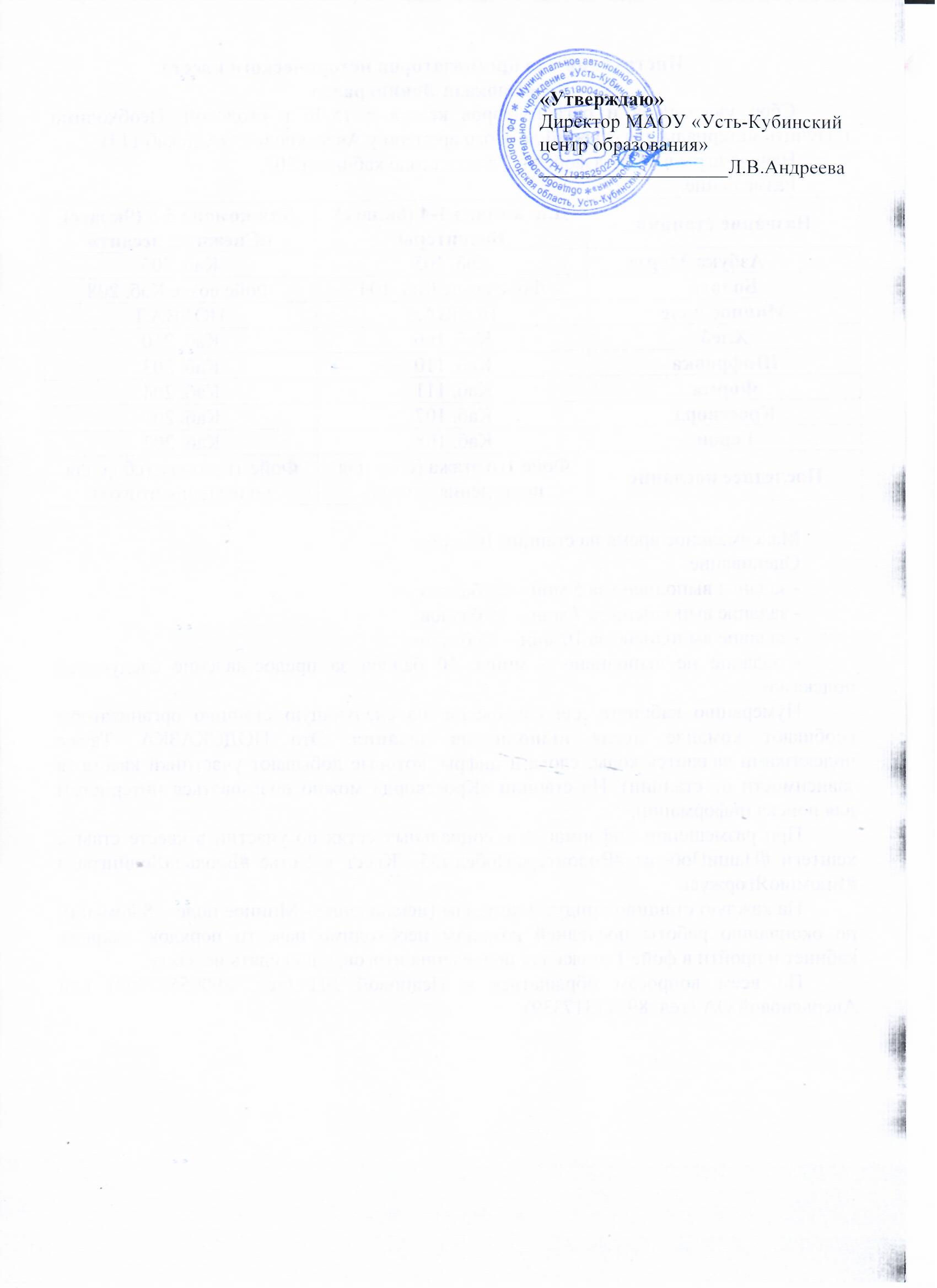 